MAD30B3 MAD30B3 MALCOTT'S Dipolo HF 10-15-20 Metros Longitud (14 m) Potencia 1 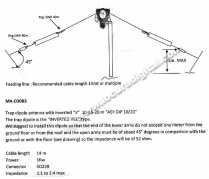 DisponibleRef: MAD30B3 MAD30B3 MALCOTT'S Dipolo HF 10-15-20 Metros Longitud (14 m) Potencia 1000 W PEP, VU Invertida C Más info 82,45€ IVA no incluidoDescripción z 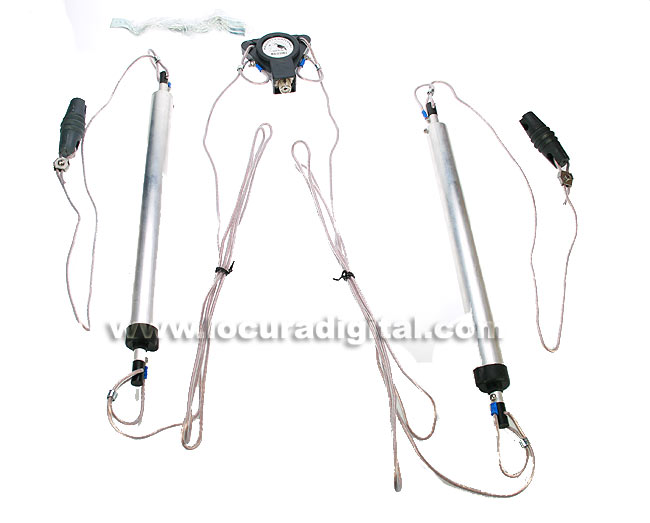 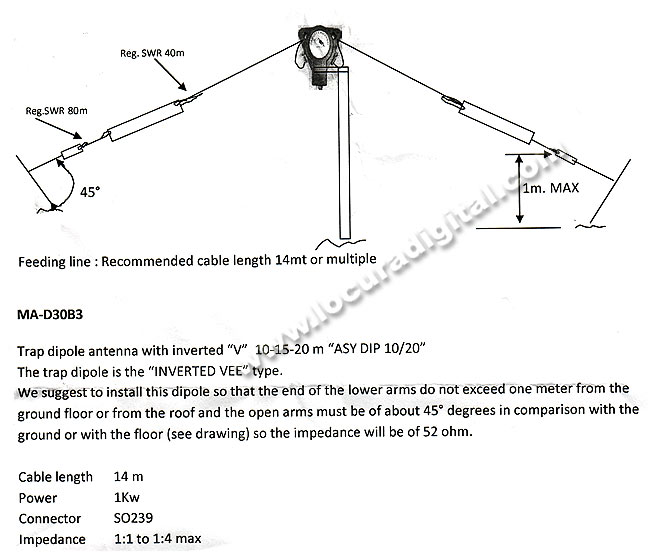 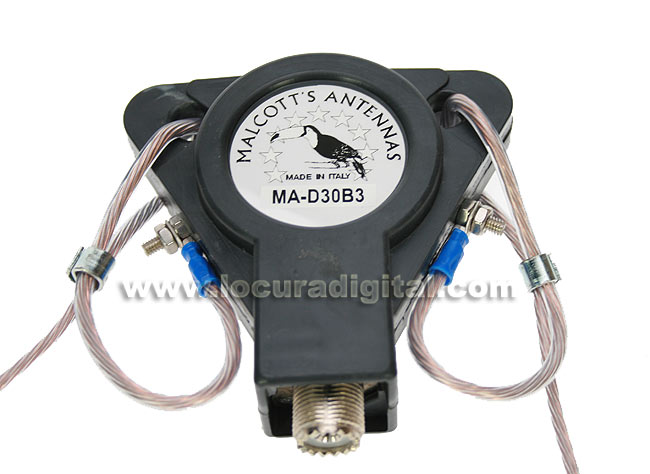 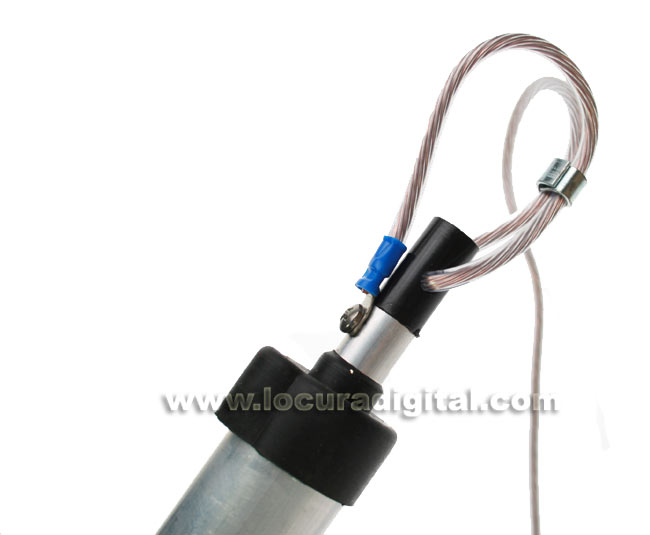 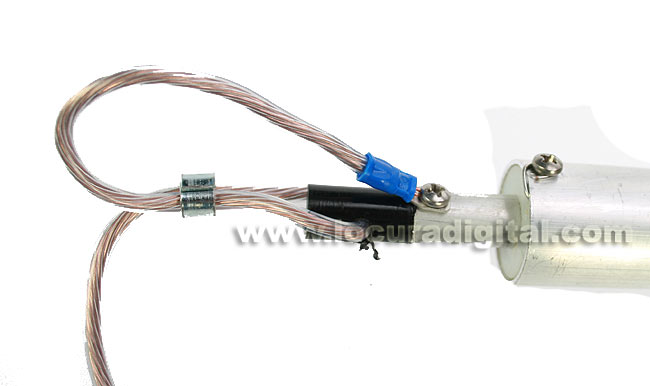 